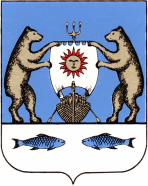 Российская ФедерацияНовгородская область Новгородский районАдминистрация Савинского сельского поселенияПОСТАНОВЛЕНИЕот  29.05.2018 №369 д. СавиноОб утверждении Концепции общего цветового решения застройки  улици территорий  населённых  пунктовСавинского  сельского поселенияС целью определения перспективного развития территории муниципального образования, с учетом сохранения культурного наследия, своеобразия архитектурно-градостроительного облика населённых пунктов, функционального назначения застроенных территорий населённых пунктов, в соответствии с Федеральным законом от 06.10.2003 N 131-ФЗ «Об общих принципах организации местного самоуправления в Российской Федерации», Уставом Савинского сельского поселения, Правилами благоустройства  территории Савинского сельского поселения,  утвержденных решением Совета депутатов Савинского сельского поселения от 27.10.2017 №31, Администрация Савинского сельского поселенияПОСТАНОВЛЯЕТ1. Утвердить  Концепцию общего цветового решения застройки улиц и территорий населённых пунктов Савинского сельского поселения.2. Опубликовать постановление в периодическом печатном издании «Савинский вестник» и разместить на официальном сайте Администрации Савинского сельского поселения.Глава сельского поселения	              А.В.СысоевУтверждено постановлением  Администрации Савинского сельского поселенияот  29.05.2018  №369КОНЦЕПЦИЯобщего цветового решения застройки улиц и территорийСавинского сельского поселения         Концепция общего цветового решения застройки улиц и территорий Савинского сельского поселения (далее - Концепция) разработана с целью определения главных стратегических направлений развития среды с учетом сохранения исторического центра поселения направлена на изменение внешнего облика поселения, оказание влияния на культурный, духовный уровень жителей, создание уникального образа поселения.      Концепция   разработана    в   соответствии   с Федеральным   законом  от 06.10.2003 №131-ФЗ «Об общих принци¬пах организации местного самоуправления в Российской Федерации», Градостроительным кодексом Российской Федерации, Уставом Савинского сельского  поселения.     Концепция является основой для разработки и реализации  муниципальных программ поселения,  практической деятельности органов местного самоуправления Савинского сельского поселения, организаций, осуществляющих свою деятельность на территории поселения, а также общественных организаций и средств массовой информации.1. Основные понятия, используемые в настоящей КонцепцииГрадостроительная деятельность - деятельность по развитию территорий, в том числе городов и иных поселений, осуществляемая в виде территориального планирования, градостроительного зонирования, планировки территории, архитектурно-строительного проектирования, строительства, капитального ремонта, реконструкции объектов капитального строительства, эксплуатации зданий, сооружений, благоустройства территорий;Территории общего пользования - территории, которыми беспрепятственно пользуется неограниченный круг лиц (в том числе площади, улицы, проезды, набережные, береговые полосы водных объектов общего пользования, скверы, бульвары);Строительство - создание зданий, строений, сооружений (в том числе на месте сносимых объектов капитального строительства);Реконструкция объектов капитального строительства (за исключением линейных объектов) - изменение параметров объекта капитального строительства, его частей (высоты, количества этажей, площади, объема), в том числе надстройка, перестройка, расширение объекта капитального строительства, а также замена и (или) восстановление несущих строительных конструкций объекта капитального строительства, за исключением замены отдельных элементов таких конструкций на аналогичные или иные улучшающие показатели таких конструкций элементы и (или) восстановления указанных элементов;Элемент планировочной структуры - часть территории поселения, городского округа или межселенной территории муниципального района (квартал, микрорайон, район и иные подобные элементы). Виды элементов планировочной структуры устанавливаются уполномоченным Правительством Российской Федерации федеральным органом исполнительной власти.Благоустройство территории - деятельность по реализации комплекса мероприятий, установленного правилами благоустройства территории муниципального образования, направленная на обеспечение и повышение комфортности условий проживания граждан, по поддержанию и улучшению санитарного и эстетического состояния территории муниципального образования, по содержанию территорий населенных пунктов и расположенных на таких территориях объектов, в том числе территорий общего пользования, земельных участков, зданий, строений, сооружений, прилегающих территорий;Прилегающая территория - территория общего пользования, которая прилегает к зданию, строению, сооружению, земельному участку в случае, если такой земельный участок образован, и границы которой определены правилами благоустройства территории муниципального образования в соответствии с порядком, установленным законом субъекта Российской Федерации;Элементы благоустройства - декоративные, технические, планировочные, конструктивные устройства, элементы озеленения, различные виды оборудования и оформления, в том числе фасадов зданий, строений, сооружений, малые архитектурные формы, некапитальные нестационарные строения и сооружения, информационные щиты и указатели, применяемые как составные части благоустройства территории.2. Механизм реализации Концепции           Реализация настоящей Концепции создаст своеобразный и неповторимый архитектурно-художественный облик поселения, в том числе гармонию цветового решения фасадов, восстановит пропорциональность, масштабность, ритм и силуэт зданий.         Механизмом реализации Концепции являются:- федеральные, областные и муниципальные программы;-  Правила благоустройства и содержания территории    Савинского сельского поселения и принимаемые в соответствии с ними муниципальные правовые акты.3. Архитектурная и цветовая среда          В современных условиях происходит активное развитие цветовой среды, влияющей на общий облик поселения. В связи с этим основным пунктом разработки цветовой среды поселения является не определенные цвета и цветовые сочетания, а степень цветового контраста. Архитектурное решение улиц, дорог и искусственных сооружений должно создавать гармоничную связь с окружающим ландшафтом с учетом требований охраны окружающей среды.           Колористика населенных пунктов – это бесконечное количество цветов и оттенков, поэтому важно соблюдать сочетание основных цветов, задействованных в цветовой палитре. Дополнительные цвета, если и внесут некоторый диссонанс, то не разрушат гармонии в целом.          Устройство населенных пунктов в настоящее время - это структура зданий, их расположение, особенности. Высотность или, наоборот, преимущественно приземленные постройки – все это факторы, влияющие на выбор колористических решений, в том числе и такие факторы как: климат, в котором расположен населенный пункт, флора и фауна местности.         Колористика населенных пунктов характеризуется совокупностью множества цветоносителей, которые образуют подвижную пространственную цветовую палитру, связанную с изменением природной среды, с развитием художественной культуры и техническим прогрессом.        Основными принципами в построении комплексной системы цветовой среды являются:1)    выявление функциональных зон;2)  выделение цветом пространственных ориентиров;3)  соблюдение стилистики архитектурного сооружения;4) создание «переменных» (изменяющаяся цветовая гамма рекламы, витрин, входов и вывесок организаций) и «постоянных» цветов цветовой среды;5) влияние географического расположения на колористическое решение различных участков населенного пункта.         Цвет придает пространству населенного пункта конкретную стилевую направленность, объединяет разнохарактерные и разностилевые постройки, создает цветовые акценты, тем самым организовывая ансамблевое восприятие фрагмента урбанизированной среды. Основными носителями цвета являются фасады зданий, элементы благоустройства, малые архитектурные формы.         Можно выделить условно три группы цветоносителей:          - к первым относятся основные цветоносители: фасады зданий, обработанная определенным образом земля и некоторые элементы природного мира (ландшафтная архитектура). Именно эти составляющие должны формировать цветовой баланс населенного пункта, характеризовать его своеобразие, нести цветовую культуру прошлого и настоящего;          - ко вторым принадлежит большое количество элементов дизайна, малых архитектурных форм, транспорт, реклама, оформление первых этажей зданий;         - третья группа цветоносителей быстро меняется и связана с естественной необходимостью скорой замены. Это цветочное оформление, праздничное убранство, газоны и низкая зелень, контейнерная зелень, другими словами объекты, меняющие свой цвет в зависимости от смены времен года.           При комплексном использовании вышеперечисленных принципов можно получить целостный художественный облик населенного пункта, состоящий из:1)    визуально-комфортной среды;2)  неограниченной цветовой палитры;3)  гибкой, развивающейся во времени структуры цветовой среды;4)  своеобразного, неповторимого цветового облика.	         Таким образом, художественно-эстетическая функция колористического проектирования заключается в формировании гармоничного визуально воспринимаемого пространства улицы, площади, двора, а также в создании запоминающихся образов населенного пункта, позитивно влияющих на эмоциональное состояние человека.  4. Колористическое решение фасадов застройки поселения и иных сооружений	        Особое внимание следует уделять центрам населенных пунктов, где отсутствует типовая застройка, и потому требуется индивидуальное рассмотрение цветового решения каждого здания. Однако необходимо придерживаться светлых цветов (бежевый, светлая охра) и белого цвета (в сочетаниях) как для основных, так и для дополнительных цветов.         В поселении, где архитектура смешанная, цветовая концепция заключается в использовании светлых тонов охры в сочетании с белым и серым цветами дополнительных элементов и цоколей.         В поселении, где композиция застройки слабо выраженная, колористическая концепция основывается на ориентации участка. Основные цвета для фасадов – светлые тона охры и бежевого, а также белый цвет. Для подчеркивания дополнительных архитектурных элементов выбираются контрастные оттенки тех же цветов.         В поселении, где архитектура преимущественно советского периода и застройка типовая, колористическая концепция заключается в использовании оттенков бежевого и коричневого цветов для зданий советской постройки в целях объединения с цветовым решением исторических зданий. Дополнительные элементы окрашиваются в белый, бежевый, кирпичный, бледно-желтый, контрастно основному цвету фасадов.         В поселении, где архитектура смешанная и композиция застройки отсутствует,    основными    фасадными   цветами    будут   являться   светлые  оттенки серого, бежевого, а также белый цвет, а дополнительные элементы окрашены в коричневый и темные оттенки основных цветов.         Приоритетной задачей такого детального подхода к каждому объекту является создание в перспективе обновленной палитры населенных пунктов поселения и его цветовой гармонизации.          Интенсивность освещения в разные времена года и время суток напрямую связана с тем, какие цвета должны использоваться для создания гармоничной и комфортной среды с учетом особенностей каждого конкретного здания.           Ремонтные работы жилых домов, объектов культурного наследия поселения, а также иных объектов и сооружений выполняются на территории  Савинского сельского поселения в соответствии с действующим законодательством.5. Комплексное благоустройство           Благоустройство населенных пунктов Савинского сельского поселения состоит из обработки пешеходных зон современными материалами, озеленения, цветочного оформления, архитектурного освещения, малых архитектурных форм, а также архитектурно-художественного решения зданий и сооружений. Неотъемлемой частью комплексного благоустройства являются малые архитектурные формы. В зависимости от функционального назначения их подразделяют на три группы:1)   малые архитектурные  сооружения   (торгово-остановочные  комплексы, павильоны, киоски, летние кафе, беседки, информационные тумбы - объекты некапитального строительства);2) оборудование территорий:уличная мебель (парковые диваны, скамьи, светильники и пр.);средства благоустройства (пандусы, лестницы на откосах, покрытие дорожек);ограждения (ворота, заборы, турникеты, шлагбаумы, в том числе декоративные ограждения);осветительные устройства (декоративные светильники, газонные светильники, прожекторные установки), в том числе кабельное хозяйство;оборудование спортивных и детских площадок;носители визуальной информации (стенды, указатели, флагштоки, информационные знаки, подвески, таблички на зданиях);хозяйственное оборудование (урны, контейнеры для мусора);3) декоративное убранство территорий:декоративные скульптуры (бюсты, камни, стелы, фигуры людей и животных различных жанровых направлений, арт - объекты);декоративные водные устройства (фонтаны различных типов, каскады, бассейны);емкости для цветов (вазоны, цветочницы различных конструктивных решений).                                                                      6. Архитектурно-художественное решение временных сооружений (объекты некапитального строительства)        Основными целями применения архитектурно-художественного решения являются приведение к единому архитектурному облику улиц и сохранение дизайна населенных пунктов поселения.         Для достижения этих целей необходимо:         - упорядочение и размещения внешнего облика временных сооружений  (киоски, павильоны, летние кафе, остановочные комплексы, остановочные навесы, торговые точки по продаже мороженого, кваса, овощей и т.п.) на территории поселения с использованием единой архитектурно-художественной концепции, а также с учетом  расположения временных сооружений относительно окружающей застройки;         - повышение уровня благоустройства и сохранение своеобразия облика поселения;         - формирование высококачественного эстетического пространства при размещении временных сооружений на территории поселения, в особенности на территории, прилегающей к территории объектов культурного наследия.           Цветовое решение временных объектов может варьироваться в зависимости от фирменной принадлежности объекта. На одном или смежных земельных участках не допускается установка двух и более временных объектов, значительно отличающихся друг от друга по габаритным размерам, конструктивному и цветовому решению.                 В случае, если внешний вид временного объекта не соответствует указанным рекомендациям, владелец временного объекта осуществляет его замену или производит изменение его внешнего вида (модернизацию): восстановление или замену (частичную, полную) конструктивных элементов, отделочных материалов, остекления, рекламно-информационного оформления, окраску.         Архитектурно-дизайнерское решение временного сооружения не должно противоречить существующей стилистике окружающей застройки и допускать хаотичность и бессистемность в оформлении.                           7. Организация реализации Концепции        Функции координации и контроля за реализацией Концепции осуществляются Администрацией Савинского сельского поселения. Администрация в пределах своей компетенции определяет последовательность реализации Концепции, образует рабочие группы, координационные советы по подготовке отдельных проектов и документов, привлекает к работе творческие силы.       Концепция должна реализовываться совместно с программой перспективного развития поселения, включая проекты планировки  территорий, решениями, принимаемыми органами местного самоуправления, и рассматриваться как документ, являющийся основой для реализации всех направлений дизайна населенных пунктов и  модернизации застройки улиц и территорий населенных пунктов Савинского сельского поселения.Приложение 1 к  Концепции общего цветового решения застройки улиц и территорий Савинского сельского поселения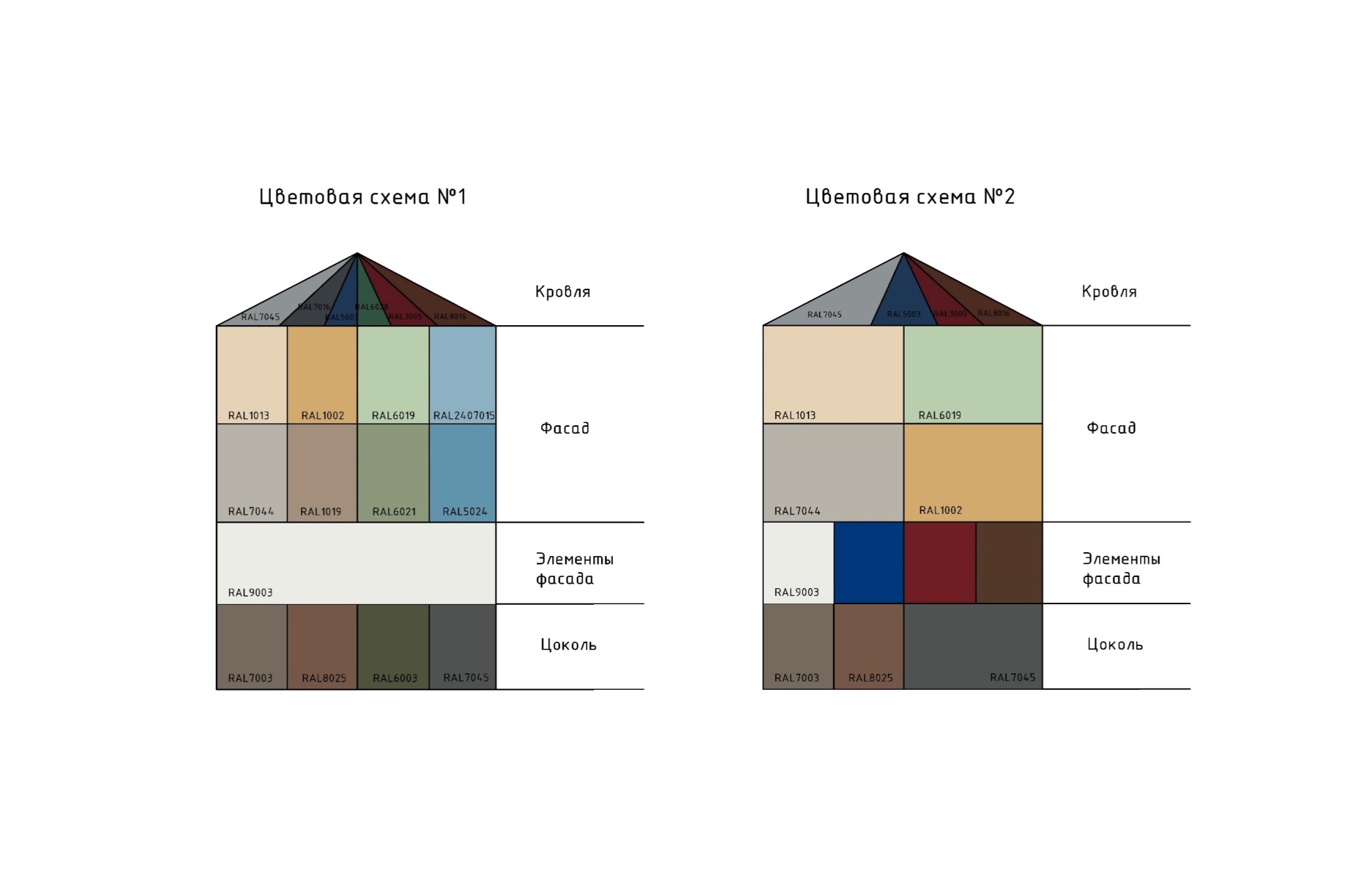 Приложение 2 к  Концепции общего цветового решения застройки улиц и территорий Савинского сельского поселения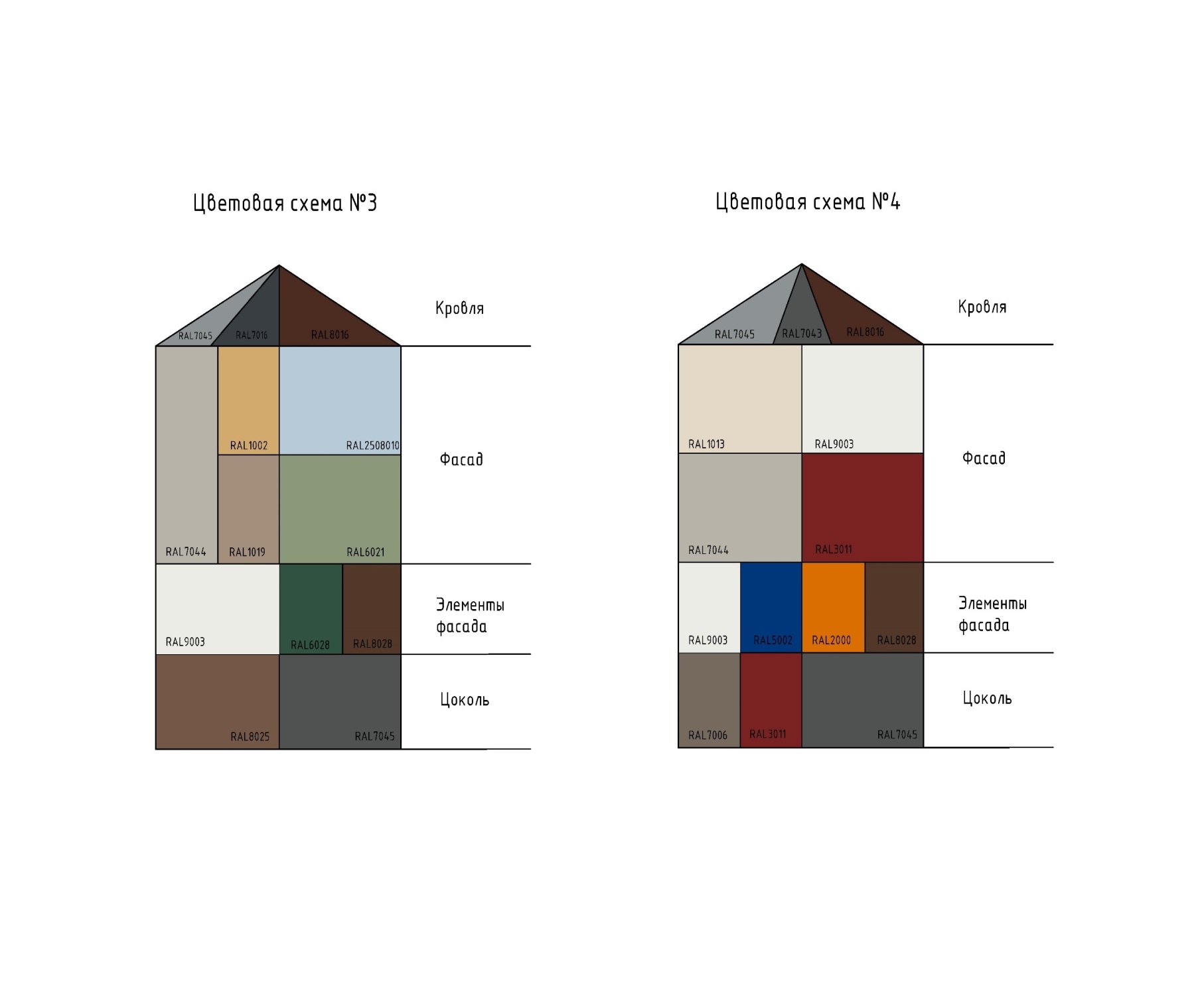 Приложение3 к  Концепции общего цветового решения застройки улиц и территорий Савинского сельского поселения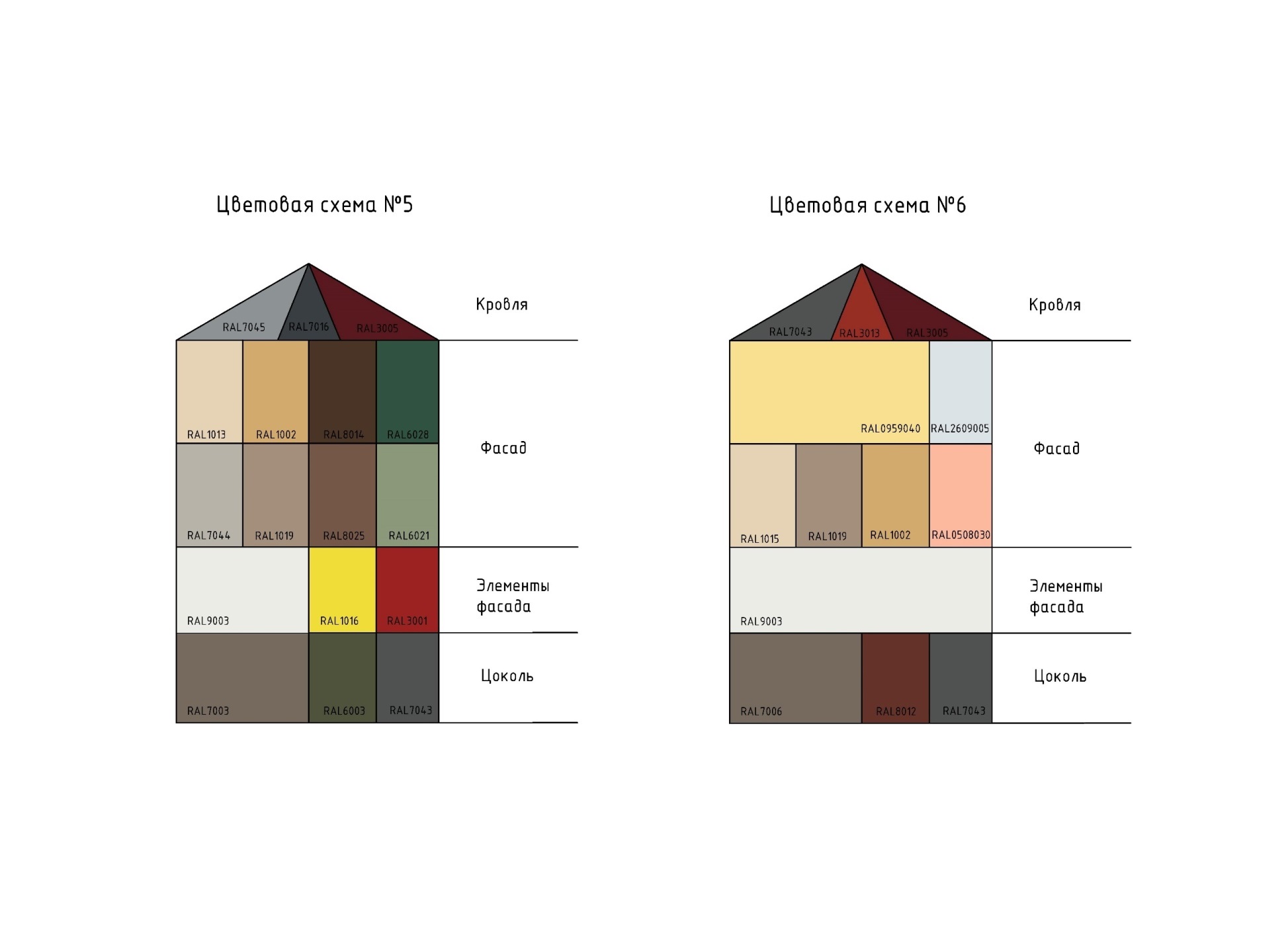 